
COURSE COMMITTEE MEETING: FACULTY OF ENGLISH LANGUAGE STUDIES (FOUNDATION PROGRAMME)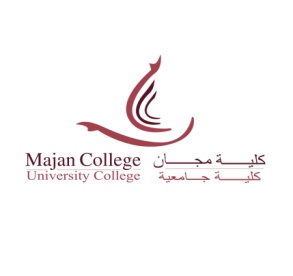 MINUTES OF MEETING NO.1 HELD IN S105 AT 12:30 P.M. ON 10TH DECEMBER 2015Present:Dr.Rajat Ghosh (Chair)Ms. Aziza Saghir Syed  Mr. Majid ShateryMr. Shaik InamMs. Leena RoymonDr. Sadiq SheikhMr. Samih Al BusaidyMr. Abdullah Al BadiMr. George PutheryMs. Belema EdetMs. Jainy VargheseMr. Muhammad FarooqMr. Mubarak Al MenwariMs. Zainab Al LawatiMr. Mohammad SajidMs. Awatif Al BalushiMs. Reem Al KiyumiApologies:Ms. Samya Jabr	Dr. TulikaMs. Pramila KrishnanDr. Daisy LamisMs. Aliya ParveenMs. Yevette MathewIn Attendance:Ms. Jacintha    In Attendance (Student Representatives):The Chair welcomed all present for the first course committee meeting of this semester (February – June 2015). There was a formal introduction of all Class Representatives (CRs) and English staff.  The Chair noted that some students were absent.  It was explained that being a Thursday, students had to travel home and felt it was okay to be absent as they had communicated their concerns on the forms.  The importance of attending the CCM was stressed.The Chair emphasized on the importance of this forum and urged student representatives to raise their concerns and appreciation to the management. The discussions on this forum will enable the college to serve students better.Minutes of previous meeting:The Chair read through the minutes of the previous course committee meeting held on 30th April 2015. As there were no issues arising, the Chair confirmed the minutes.Class Representatives presented the following points for discussion:ACADEMIC ISSUES:In general, all the student representatives expressed their satisfaction with the programme and the lecturers.Students appreciated that lecturers are always ready and willing to assist  that makes them feel pleased and satisfied.2. STUDENTS’ PERFORMANCE:The chair invited the lecturers to note their concerns, expectations and recommendations.4.1. GIC: In GIC,module PT 1 /PT 2 results are good. Next week students have PT 3 Exams so students were advised to study hard and perform well in exams.4.2. ELSAS: In ELSAS Module students, overall results are good.4.3. BMIT IT: In BMIT (IT) results are good. Both Part time and Full time students attended extra classes.4.4. BRS: Students are doing their best in whatever task they are given in class and overall performance is good.4.5. AW: Students performance so far is satisfactory. However, additional practice is required in writing. 4.6. BMIT 1 & 2 (Math): Lecturer informed that those students with attendance issuestheir performance ispoor and those who attend regularly areperforming well.4.7.  AR: In class, test results were good. 4.8. VIC: Besides a few  students who are are nonchalant, irregular to the class and do not participating in the class, overall students' performance is satisfactory.3. DATE OF NEXT MEETING:The next course committee meeting will be scheduled during the 6th or 7th teaching week of the next semester (February 2016 – June 2016)The Chair thanked all for attending the meeting and appreciated the CRs for representing their class groups in this forum.The meeting was adjourned at 1:30 p.m. Student NameGroupGroupGroupMCUC # Mahmood Hussain Al RaisiF9F9F915901393Khadija Al AzwaniF9F9F915901405Mohammed Humaid Al HarrasiF1F1F115901004Manar Hamood Al Hinai15901021Sura NasserF2F2F215901047Duaa Al Balushi15901041Ismail Mohammed Saleh Al BalushiF3F3F315901320Adima Hamed Khamis Al Amrani 15901460 15901460Maisa Mohamed Sharif Qader Bakhsh Al BulushiF4F41590108415901084Rashid Khalfan Ahmed Al Abrawi1590108315901083Asaad Al ShekheliF5F51590102815901028Jinan Younis Al Zidjali1590106015901060Abeer Mohamed Salim Al AkhzamiF6F61590123115901231Ahmed Said Sulaiman Al Wahaibi1590117815901178Nooriya Al ShidhaniF7F71590102615901026Muhammed Al Zain1590124315901243Abrar Al hootiF8F81590148715901487Shireen Al rashdi1590133315901333Mahmood HusssainShahdad AL RaisiF9F91590139315901393Khadija HamedSaif Mohammed  Al Azwani15901405  15901405  GharibaKhamis Salim  AL MamariF10F101590149615901496SulaimanHamedSulaiman Al Yarabi1590149115901491Muna Said Ahmed Said Al HazamiF20F201520116915201169Ruaa Saleh Said Thani Al Abri1520109715201097ABSENTABSENTYousef HilalKhalfan  AL MaashariYousef HilalKhalfan  AL MaashariF2115201014  15201014  RawanTalibYousuf Al JabriRawanTalibYousuf Al Jabri1520102915201029IdrakIshaq Al BalushiIdrakIshaq Al BalushiF221590117915901179FarhaMasoud Al AisariFarhaMasoud Al Aisari1520109915201099Aisha Khalil Ahmed Al BalushiAisha Khalil Ahmed Al BalushiF241520124615201246Wadhah Said Khamis Al SiyabiWadhah Said Khamis Al Siyabi1520114515201145Muzna Mohammed Khamis Salim AL HarmaliMuzna Mohammed Khamis Salim AL HarmaliF251490106714901067Shada Ali HilalSaif Al ShabibiShada Ali HilalSaif Al Shabibi1490126814901268Eyas Said Saud Al MashariEyas Said Saud Al MashariF 261520129315201293Jokha Ahmed Abdullah Al HarthiJokha Ahmed Abdullah Al Harthi1590105115901051Amor Mohmmed Amor Jarof Al- SarmiAmor Mohmmed Amor Jarof Al- Sarmi1PTA1590121615901216Tawaa  Hassan AbdanSajwaniTawaa  Hassan AbdanSajwani1590143215901432Sumaiya Saleh Mohammed Ali SiyabiSumaiya Saleh Mohammed Ali Siyabi1PTB1590123915901239Mohammad Hamid Mohammad Al GhabshiMohammad Hamid Mohammad Al Ghabshi1590130215901302SumaiyaSaif Bader Al MujainiSumaiyaSaif Bader Al Mujaini2PTA1590148115901481Saif Ali Saif Al KhuwaldiSaif Ali Saif Al Khuwaldi1520107915201079Ahmed Mohamed Sumar Al ZadjaliAhmed Mohamed Sumar Al Zadjali2PTB1520118015201180WahibaHamed Ali Al WahebiWahibaHamed Ali Al Wahebi1520117815201178Hassan Abdullah Hassan Al BalushiHassan Abdullah Hassan Al Balushi2PTD1590135715901357Khulood Mohammed Al SaaduniKhulood Mohammed Al Saaduni1590125715901257S/No.Class GroupsConcerns raised by studentsResponse/Action Taken1.1F1Duration of Math exam is short. Require more time for Math Exam.It was informed that during exam time it was noticed that Students writing in pencil and then overwrite with a  the pen. This practice usurps time. Students need to practice time management. Math exam is scheduled for 1 hour 30 minutes. Time is sufficient for both full and part time students.Action: Additional support through exercises and tips on time managements during exams.1.2In BRS BMIT Math / IT instead of handouts, students request for  books.There are exercises and quizzes on Move page. Students can speak to their concerned lecturers and ask for help they can utilize the library and Wi-Fi facility to complete their assignments. Students should be more responsible in terms of planning,  time management and utilizing e-learning resources.Action: These matters will be discussed in BoS meeting.1.3F2 ,F7Students find difficulty in GIC Examination.Students feel stress in BMIT (MATH).Math lecturer is too serious students need more exercise/ examples in the lesson.In ELSAS Module need more practice.Students want more explanations from Lecturers.Students should endeavour to study independently. They should check the consultation hours of their lecturers and meet them, as lecturers are always there to assist them. Action: To further stress & remind students of the benefits of AA hours/consultation hours/office hours assigned to provide them with extra support. Action: Lecturer will be contacted and the matter will be looked into.It was suggested that students who face difficulty in any modules should meet their lecturers, to get Feedback on their assessment.Besides books, hand-outs and exercises are also being given to students. Students should help themselves by reading the hand-outs, study and do their homework before they come to class. They should use the resources of the college during their free time. They should check online materials on MOVE for exercises and practice.Action Plan: This issue is to be addressed in the faculty meeting.  Follow up on students meeting their lecturers.1.4F 8Foundation Books arrived late.This rarely happens as the books are ordered before the semester begins.  However, there was a miscommunication between the college and the publishers.Action: 1.5F 8The lecturers assign a lot of homework which is  difficult for students to complete.  Request reduction of homework. Action: Advise students on time management and study skills.A workshop to be planned (see 1.1)1.6F 20One Lecturer explains in a different way not like other groups. Each lecturer has their own way of teaching and lecturers teach in line with the module objectives. Students are advised to organize their time and benefit from the extra work / Practice.Action: Module teams should ensure consistency in the delivery of the module.1.8F9,F10, F4All the modules are interesting. The lecturers are helpful.The team was appreciative of the    relationship between students and their lecturers which is highly valued.